ALLEGATO “E”AVVALIMENTODICHIARAZIONE SOSTITUTIVA DEL SOGGETTO AUSILIATOPROCEDURA  NEGOZIATA PER L’AFFIDAMENTO DELLA GESTIONE DEL CENTRO SOCIO EDUCATIVO DIURNO PER MINORICIG:7207927985la/il sottoscritta/oCon espresso riferimento alla concorrente che rappresenta,  ai sensi degli art. 46 e 47 del D.P.R. 28.12.2000, n. 445, consapevole del fatto che, in caso di mendace dichiarazione saranno applicate nei suoi riguardi, ai sensi dell’art. 76 dello stesso decreto le sanzioni previste dal codice penale e dalle leggi speciali in materia di falsità negli atti e dichiarazioni mendaci, oltre alle conseguenze amministrative previste per le procedure concernenti gli appalti pubblici, assumendosene la piena responsabilità,RENDE LA PRESENTE DICHIARAZIONEche il concorrente ___________________________________________al fine di rispettare i requisiti di ordine speciale prescritti nel bando di gara fa riferimento alle capacità economiche, finanziarie, tecniche e organizzative possedute dal soggetto appresso specificato;che i requisiti di ordine speciale prescritti nel bando di gara di cui il concorrente è carente, e dei quali si avvale per poter essere ammesso alla gara ai sensi dell’art. 83 del D.Lgs. n. 50/2016, sono i seguenti:______________________________________________________________________________;______________________________________________________________________________;______________________________________________________________________________;______________________________________________________________________________;______________________________________________________________________________;______________________________________________________________________________;che le generalità del soggetto ausiliario della quale si avvale per i requisiti di ordine speciale da questo posseduti e messi a disposizione a proprio favore, sono le seguenti:iscritta  nel  Registro  delle  Imprese  istituito  presso  la  Camera  di  Commercio, Industria,  Artigianato  e Agricoltura di________________________ al n.______________  in data ________________________;Dichiarache l’impresa ausiliaria appartiene al medesimo gruppo e che il legame giuridico ed economico esistente deriva dal fatto che: ________________________________________________________________________________________________________________________________________________________________________________________________________________________________________________________________________________________________________________________________________________________________________________________________________________ovveroche l’impresa ausiliaria NON appartiene al medesimo gruppo.Dichiaro di essere informato che i dati personali raccolti saranno trattati, anche con strumenti informatici, nel rispetto della disciplina dettata dal D. Lgs. 30.06.2003, n. 196 (Codice in materia di protezione dei dati personali), ed esclusivamente nell'ambito del procedimento per il quale la presente dichiarazione viene resa._______________________________                   (Luogo data)____________________________________________timbro e firma leggibile impresa ausiliataN.B.      Alla presente dichiarazione deve essere allegata copia fotostatica di un documento di identità in corso di validità del soggetto firmatario . AVVALIMENTO DICHIARAZIONE SOSTITUTIVA DEL SOGGETTO AUSILIARIOCIG:7207927985PROCEDURA NEGOZIATA PER L’AFFIDAMENTO DELLA GESTIONE DEL CENTRO SOCIO EDUCATIVO DIURNO PER MINORILa/il sottoscritta/oiscritta  nel  Registro  delle  Imprese  istituito  presso  la  Camera  di  Commercio, Industria,  Artigianato  eAgricoltura di________________________ al n.______________  in data ________________________;con espresso riferimento al soggetto che rappresenta, ai sensi degli art. 46 e 47 del D.P.R. 28.12.2000, n. 445, consapevole del fatto che, in caso di mendace dichiarazione saranno applicate nei suoi riguardi, ai sensi dell’art. 76 dello stesso decreto le sanzioni previste dal codice penale e dalle leggi speciali in materia di falsità negli atti e dichiarazioni mendaci, oltre alle conseguenze amministrative previste per le procedure concernenti gli appalti pubblici, assumendosene la piena responsabilità,RENDE LA PRESENTE DICHIARAZIONEdi possedere, ai sensi e per gli effetti dell’art. 83 del D.Lgs. 18/04/2016 N.50, i seguenti requisiti tecnici e le seguenti risorse, prescritti nel bando di gara, dei quali il concorrente risulta carente e che sono oggetto di avvalimento:di obbligarsi, nei confronti del concorrente e della Stazione Appaltante, a fornire i propri requisiti di ordine speciale dei quali è carente il concorrente e mettere a disposizione le risorse necessarie per tutta la durata dell’appalto, rendendosi inoltre responsabile in solido con il concorrente nei confronti della Stazione Appaltante, in relazione alle prestazioni oggetto dell’appalto(In caso di affidamento in concessione, va allegato, in originale o copia autentica, il contratto in virtù del quale l’impresa ausiliaria si obbliga nei confronti del concorrente a fornire i requisiti e a mettere a disposizione le risorse necessarie per tutta la durata dell’appalto).di  non partecipare a  sua  volta alla  stessa gara, né in forma singola, né  in forma di raggruppamento o consorzio, né in qualità di ausiliario di altro soggetto concorrente;di possedere i dei requisiti di ordine generale di cui all'art. 80 del D. Lgs. n. 50/2016;dichiara che (barrare la voce che interessa):il soggetto ausiliario é regolarmente iscritto alla C.C.I.A.A. - Registro delle Imprese per le attività oggetto del presente appalto, come risulta da____________________________________________________________________________________________________________________________________________________________________________________________________________________________________________________________________________________________(indicare gli estremi del certificato, numero iscrizione, forma giuridica, sede, oggetto sociale, cariche sociali o in alternativa produrre copia del certificato rilasciato in data non anteriore a sei mesi a quella fissata per la seduta di gara);OVVEROche non sussiste l’obbligo di iscrizione alla Camera di Commercio, Industria, Artigianato ed Agricoltura (in tal caso allegare alla dichiarazione copia dell’Atto costitutivo e dello Statuto)iscrizione alla Sez. A) se Coop. Sociale e alla Sez. C) se Consorzio di Cooperative Sociali, dell’Albo istituito ai sensi della L. 381/91 con finalità statutarie attinenti alle caratteristiche dei Servizi richiesti se Associazioni di promozione sociale, Coop. Sociali o Consorzi di Coop. Sociali non iscritte all’Albo ex L. 381/91 in quanto con sede legale in Regioni che ancora non ne dispongono, essere in possesso dei requisiti generali previsti dalla L. 381/91 e con finalità statutarie attinentiche è in regola con gli adempimenti in materia di contributi sociali, previdenziali e in materia assicurativa, nonché di essere intestataria delle seguenti posizioni previdenziali ed assicurative:(Registro professionale equivalente per le imprese straniere)INAIL di _______________________ Codice Ditta_____________ INPS di ___________________Matricola ________________________________________________________________________CASSA ____________________ di ___________________ Codice Ditta _____________________per il soggetto ausiliario e suoi legali rappresentanti non sussistono i divieti e le cause d’esclusione di cui all'art. 80 del D.Lgs. 50/2016;il soggetto ausiliario accetta integralmente e senza riserva alcuna le condizioni e prescrizioni contenute nel Bando di Gara;; che il soggetto ausiliario non è assoggettabile agli obblighi di assunzioni obbligatorie di cui alla Legge 12.03.1999, n. 68;ovvero che il soggetto ausiliario è in regola con gli obblighi delle assunzioni obbligatorie di cui alla Legge 12.03.1999, n. 68;(nel caso di impresa italiana) che il soggetto ausiliario non si avvale di piani individuali d’emersione del lavoro, ai sensi dell’art. 1-bis della Legge 18.10.2001, n. 383, s.m.i., / ovvero, in caso positivo, che il periodo di emersione si è concluso;(nel caso di impresa italiana) il soggetto ausiliario e suoi rappresentanti non è pendente alcun procedimento per l’applicazione di una delle misure di prevenzione di cui all’art. 6 del decreto legislativo n. 159 del 2011, o di una delle cause ostative previste dall’art. 67 del decreto legislativo n. 159 del 2011 e s.m.i. (antimafia);(nel caso di società cooperativa italiana) che il soggetto ausiliario è iscritto nel Registro Prefettizio delle Cooperative ed è in regola per partecipare ai pubblici appalti;che il soggetto ausiliario è in regola con gli obblighi di sicurezza previsti dalla vigente normativa.Dichiaro di essere informato che i dati personali raccolti saranno trattati, anche con strumenti informatici, nel rispetto della disciplina dettata dal D. Lgs. 30.06.2003, n. 196 (Codice in materia di protezione dei dati personali), ed esclusivamente nell'ambito del procedimento per il quale la presente dichiarazione viene resa._______________________________                   (luogo) (data)____________________________________________timbro e firma leggibile impresa ausiliataN.B.      Alla presente dichiarazione deve essere allegata copia fotostatica di un documento di identità in corso di validità del soggetto firmatario.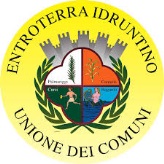 CENTRALE UNICA DI COMMITTENZA DELL’UNIONE DEI COMUNI ENTROTERRA IDRUNTINO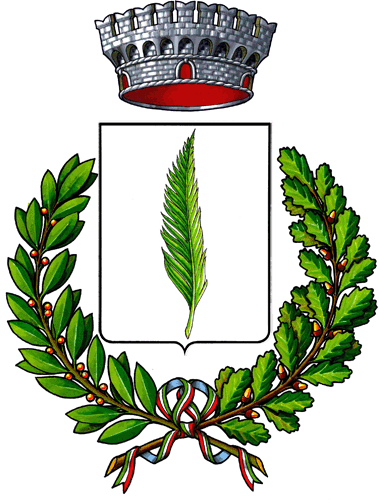 COMUNE DI PALMARIGGIProvincia di Lecce ---- Servizio DemograficoP.zza Garibaldi - 73020 PALMARIGGI (LECCE)Telefono: + 39 0836 354014 - Fax: + 39 0836 354241Pec: comunepalmariggi@pec.rupar.puglia.it - http://www.comune.palmariggi.le.itCognomeCognomeCognomeCognomeNome Nome Nome Nato/a aNato/a aNato/a aNato/a aProv.Prov.ililResidente aResidente aResidente aResidente aProv.Prov.Prov.Prov.IndirizzoIndirizzoIndirizzoIndirizzoCAPCAPCAPCAPCAPIn qualità di legale rappresentante della concorrente ausiliatoIn qualità di legale rappresentante della concorrente ausiliatoIn qualità di legale rappresentante della concorrente ausiliatoIn qualità di legale rappresentante della concorrente ausiliatoIn qualità di legale rappresentante della concorrente ausiliatoIn qualità di legale rappresentante della concorrente ausiliatoIn qualità di legale rappresentante della concorrente ausiliatoIn qualità di legale rappresentante della concorrente ausiliatoIn qualità di legale rappresentante della concorrente ausiliatoIn qualità di legale rappresentante della concorrente ausiliatoIn qualità di legale rappresentante della concorrente ausiliatoCon sede inCon sede inCon sede inCon sede inCon sede inIndirizzoIndirizzoTel. FaxFaxe-mail/pece-mail/pece-mail/pecC.F./P.I. C.F./P.I. C.F./P.I. SoggettoSoggettoSoggettoLegale RappresentanteLegale RappresentanteLegale RappresentanteLegale RappresentanteLegale RappresentanteLegale RappresentanteCon sede inCon sede inCon sede inCon sede inCon sede inIndirizzoIndirizzoIndirizzoTel. Tel. Faxe-mail/pece-mail/pece-mail/pece-mail/pecC.F./P.I. C.F./P.I. C.F./P.I. C.F./P.I. CENTRALE UNICA DI COMMITTENZA DELL’UNIONE DEI COMUNI ENTROTERRA IDRUNTINOCOMUNE DI PALMARIGGIProvincia di Lecce ---- Servizio DemograficoP.zza Garibaldi - 73020 PALMARIGGI (LECCE)Telefono: + 39 0836 354014 - Fax: + 39 0836 354241Pec: comunepalmariggi@pec.rupar.puglia.it - http://www.comune.palmariggi.le.itCognomeCognomeCognomeCognomeNome Nome Nato/a aNato/a aNato/a aNato/a aProv.Prov.ililResidente aResidente aResidente aResidente aProv.Prov.Prov.Prov.IndirizzoIndirizzoIndirizzoIndirizzoCAPCAPCAPCAPCAPIn qualità di legale rappresentante/Procuratore del soggetto ausliarioIn qualità di legale rappresentante/Procuratore del soggetto ausliarioIn qualità di legale rappresentante/Procuratore del soggetto ausliarioIn qualità di legale rappresentante/Procuratore del soggetto ausliarioIn qualità di legale rappresentante/Procuratore del soggetto ausliarioIn qualità di legale rappresentante/Procuratore del soggetto ausliarioIn qualità di legale rappresentante/Procuratore del soggetto ausliarioIn qualità di legale rappresentante/Procuratore del soggetto ausliarioIn qualità di legale rappresentante/Procuratore del soggetto ausliarioIn qualità di legale rappresentante/Procuratore del soggetto ausliarioIn qualità di legale rappresentante/Procuratore del soggetto ausliarioIn qualità di legale rappresentante/Procuratore del soggetto ausliarioCon sede inCon sede inCon sede inCon sede inCon sede inIndirizzoIndirizzoTel. FaxFaxe-mail/pece-mail/pece-mail/pecC.F./P.I. C.F./P.I. C.F./P.I. 